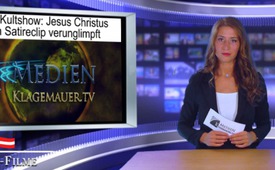 US-Kultshow: Jesus Christus in Satireclip[...] verunglimpft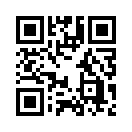 Am 16.2.2013 durfte der
Schauspieler Christoph Waltz
als erster Deutschsprachiger die
US-Kultshow „Saturday Night
Live“ moderieren. In der Show
...Am 16.2.2013 durfte der
Schauspieler Christoph Waltz
als erster Deutschsprachiger die
US-Kultshow „Saturday Night
Live“ moderieren. In der Show
präsentierte Waltz einen „Kinotrailer“
zum Fake-Film „Djesus
Uncrossed“ als das ultimative
Rache-Epos (eine Parodie auf
Tarantinos aktuellen „Django
Unchained“, in dem Waltz eine
Hauptrolle als Kopfgeldjäger
spielt). In diesem Zwei-Minuten-
Horrorclip schlachtet Waltz
als rachesüchtiger Gottessohn
so viele Römer wie möglich ab
und spaltet Schädel! Jesus, aus
seinem Grab erwacht, rächt sich
in typischer Tarantino-Blutorgienmanier
mit Samuraischwert
und Maschinengewehr an denen,
die ihn ans Kreuz gebracht
haben. Der Jesus-Spot gipfelt in
dem Satz „Nie mehr der nette
Herr Jesus“! Auch wenn Waltz
für einige Amerikaner zu weit
gegangen ist, reagierte die USPresse
fast einstimmig begeistert
auf den rabiaten Humor.
Nur noch Gewalt in pervertiertester
und dazu in blasphemischer
Gestalt scheint die Gemüter
zu befriedigen.
Die Unersättlichkeit der skrupellosen
(US-) Unterhaltungsindustrie
hat einen neuen Höhepunkt
erreicht! Dieses Spektakel trägt
eindeutig satanistische Züge.
Welcher halbwegs noch natürlich
empfindende Mensch kann
das gutheißen? Aber wie ist es
dann möglich, dass weder Sektenbeauftragte,
noch Justiz oder
doch wenigstens die Presse ihr
Veto dazu mit Wort und Tat
einbringen? Spricht das nicht
Bände?!von dec.Quellen:http://www.spiegel.de/kultur/kino/christoph-waltz-in-us-kultsendung-saturday-night-live-a-884139.htmlhttp://www.bz-berlin.de/kultur/film/christoph-waltz-jesus-satire-machtfurore-article1641758.htmlhttp://alles-schallundrauch.blogspot.ch/2013/02/die-nachste-blasphemie-djesus-uncrossed.htmlDas könnte Sie auch interessieren:---Kla.TV – Die anderen Nachrichten ... frei – unabhängig – unzensiert ...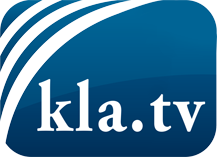 was die Medien nicht verschweigen sollten ...wenig Gehörtes vom Volk, für das Volk ...tägliche News ab 19:45 Uhr auf www.kla.tvDranbleiben lohnt sich!Kostenloses Abonnement mit wöchentlichen News per E-Mail erhalten Sie unter: www.kla.tv/aboSicherheitshinweis:Gegenstimmen werden leider immer weiter zensiert und unterdrückt. Solange wir nicht gemäß den Interessen und Ideologien der Systempresse berichten, müssen wir jederzeit damit rechnen, dass Vorwände gesucht werden, um Kla.TV zu sperren oder zu schaden.Vernetzen Sie sich darum heute noch internetunabhängig!
Klicken Sie hier: www.kla.tv/vernetzungLizenz:    Creative Commons-Lizenz mit Namensnennung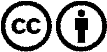 Verbreitung und Wiederaufbereitung ist mit Namensnennung erwünscht! Das Material darf jedoch nicht aus dem Kontext gerissen präsentiert werden. Mit öffentlichen Geldern (GEZ, Serafe, GIS, ...) finanzierte Institutionen ist die Verwendung ohne Rückfrage untersagt. Verstöße können strafrechtlich verfolgt werden.